Trópicos_Son los paralelos situados a 23°27’(Norte) y 23°27’(Sur) respecto al Ecuador. Donde los rayos del Sol inciden perpendicularmente al mediodía al menos un día al año.La Zona localizada entre ambos Trópicos se denomina ZIT (Zona Intertropical). 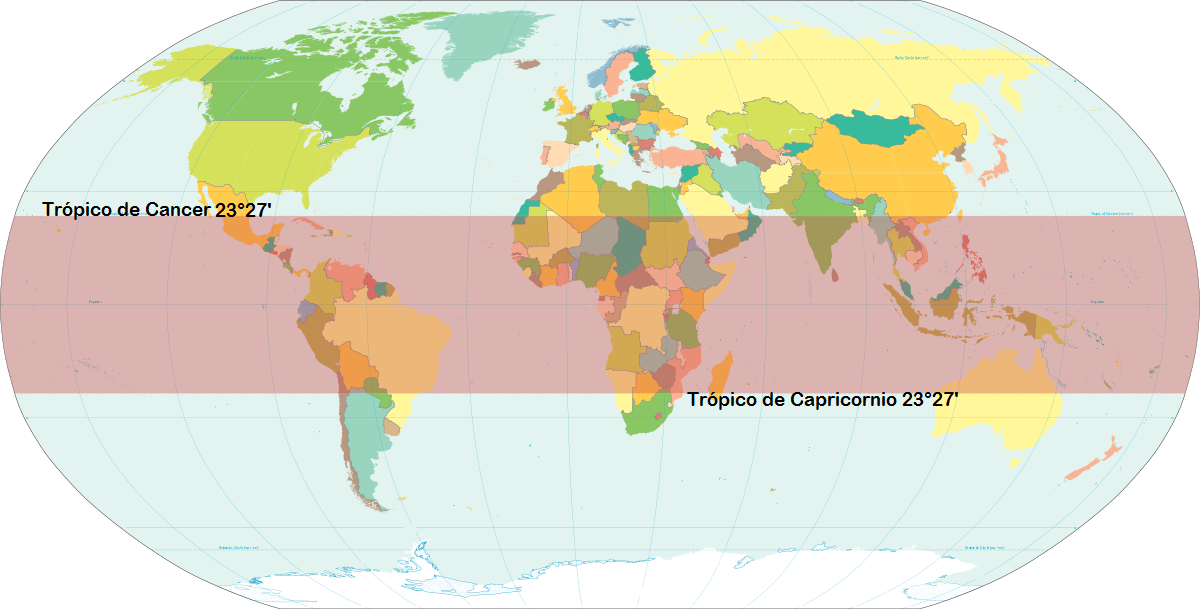 